ESTADO DE SANTA CATARINA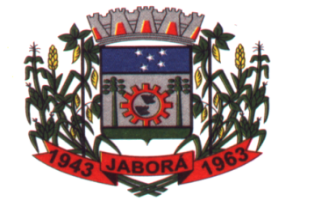 MUNICÍPIO DE JABORÁSECRETARIA MUNICIPAL DE EDUCAÇÃO, CULTURA E DESPORTOESCOLA BÁSICA MUNICIPAL ALBERTO BORDINPROFESSOR (A): SAMARA GONÇALVES MACHADO FORCHESATTO ALUNO: ____________________________________________________________ Pré III7ª ETAPA DE ATIVIDADES PEDAGÓGICAS NÃO PRESENCIAIS DO ENSINO FUNDAMENTAL, DE LÍNGUA INGLESA.  DATA: 17/05 Á 28 /05.PINTE O QUADRINHO REFERENTE AO NOME DO BRINQUEDO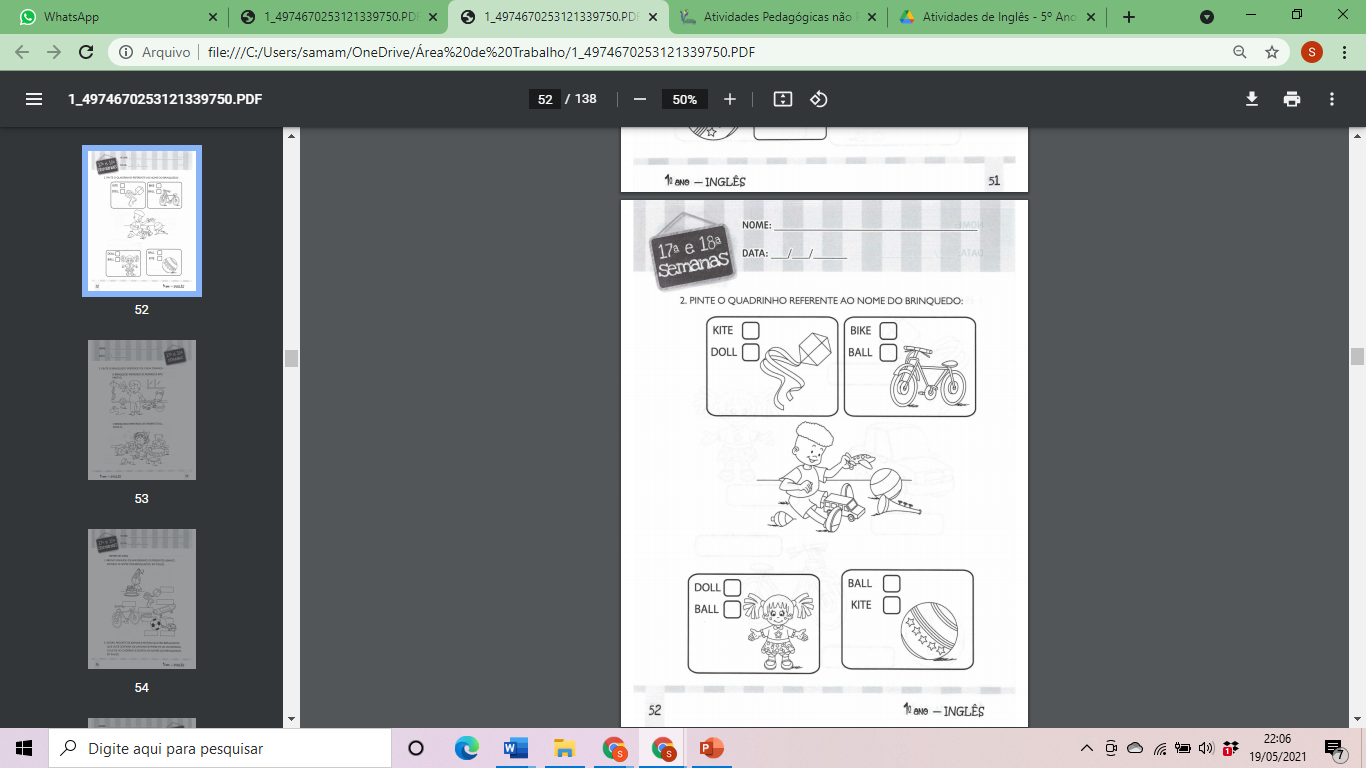 PINTE O BRINQUEDO PREFERIDO DE CADA CRIANÇA.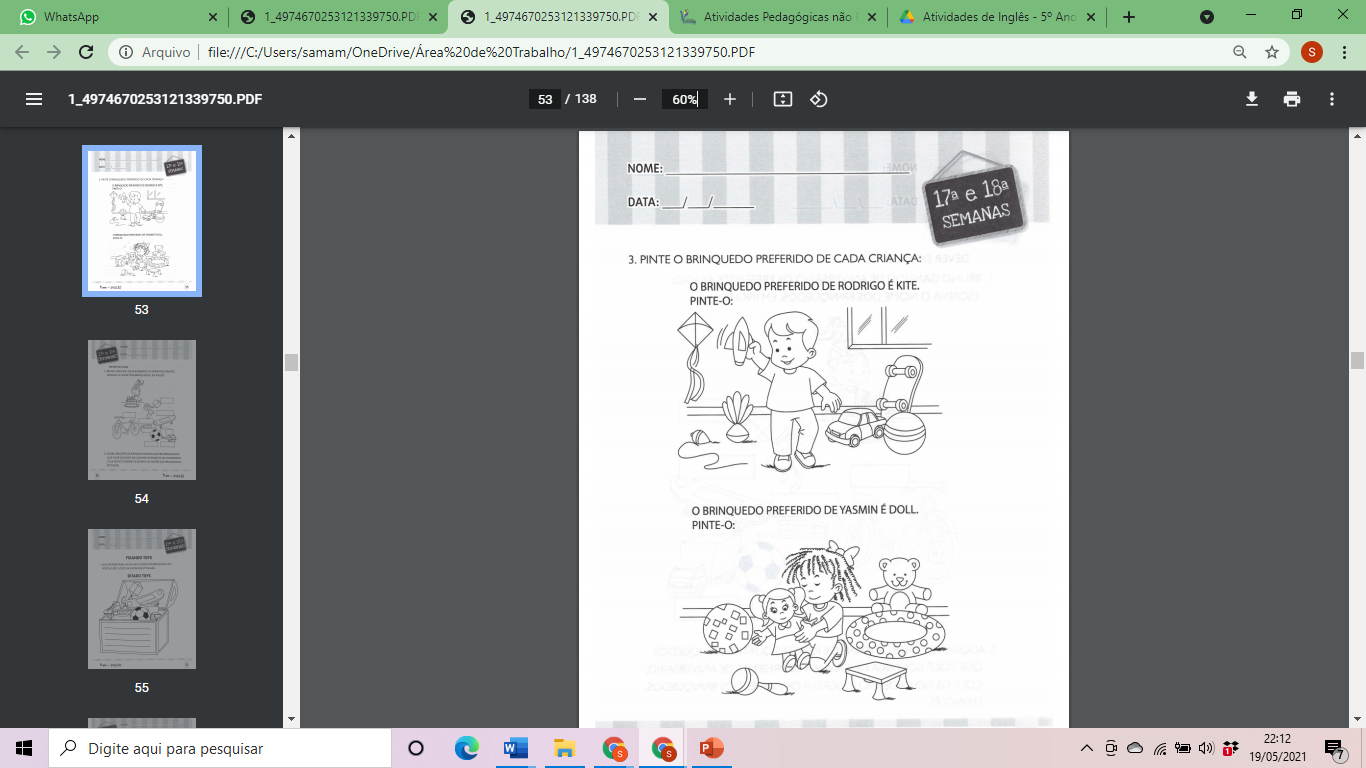 